PENERAPAN TERAPI BERMAIN MEWARNAI UNTUK MENURUNKAN TINGKAT KECEMASAN AKIBAT HOSPITALISASI PADA ANAK USIA PRASEKOLAH DI RUANG KENARI RS Tk III Dr. BRATANATA TAHUN 2023KARYA TULIS ILMIAH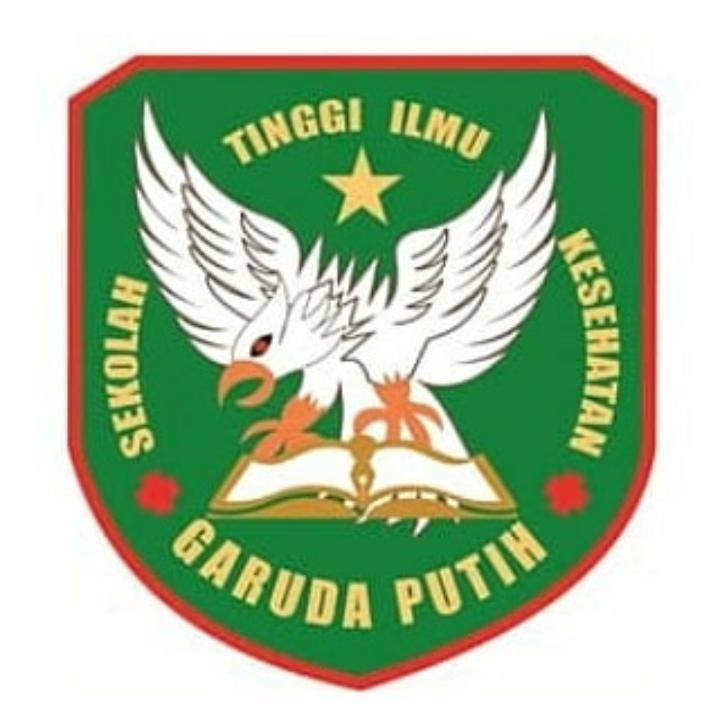 M. ANDHIKA RASYA PRATAMA2020.21.1626SEKOLAH TINGGI ILMU KESEHATAN GARUDA PUTIH JAMBI PROGRAM STUDI D III KEPERAWATANTAHUN 2023